令和４年５月　 第３号【山本・金井・中澤・上條・太田】里山辺公民館　新装オープン令和４年４月　公民館と福祉ひろばが移転し、新しくなりました。1階には里山辺出張所、福祉ひろば、図書コーナー、調理室などがあり、２階には大小の会議室あります。福祉ひろばでは、色々なサークルが活動しています。春は新しいことを始めるチャンス！もちろん見学からでも大丈夫。
　　　　皆さん参加してみませんか？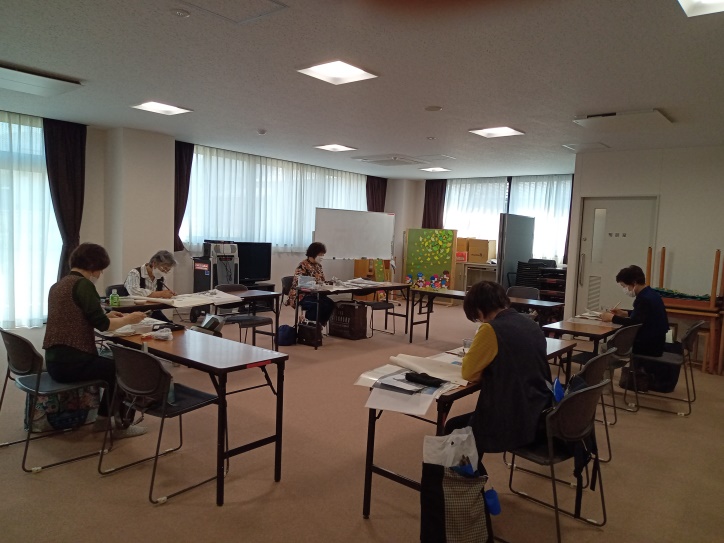 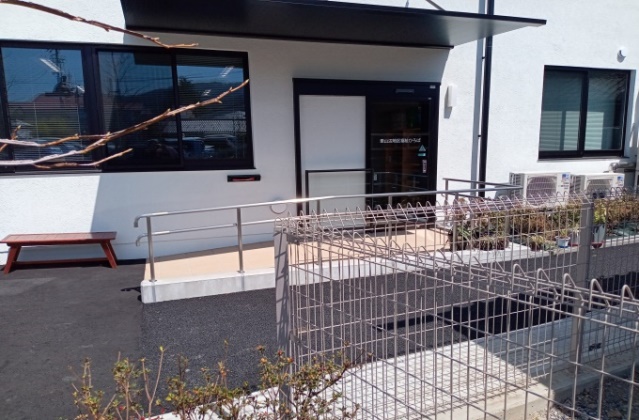 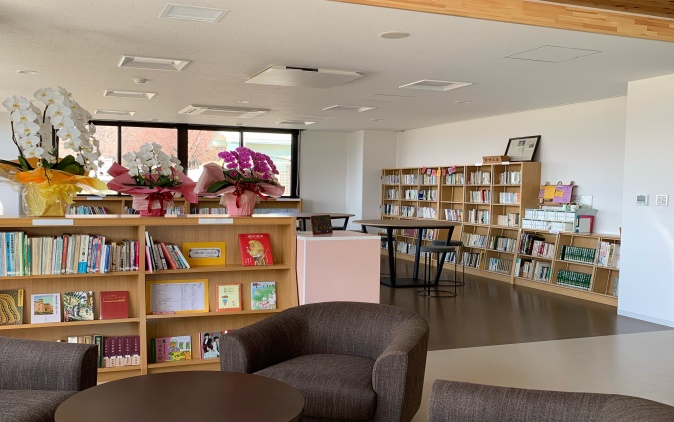 サークル活動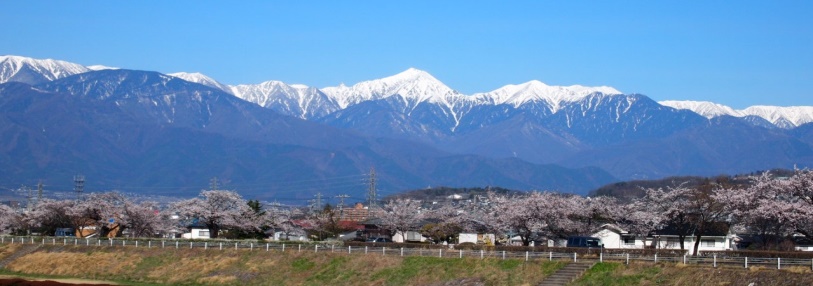 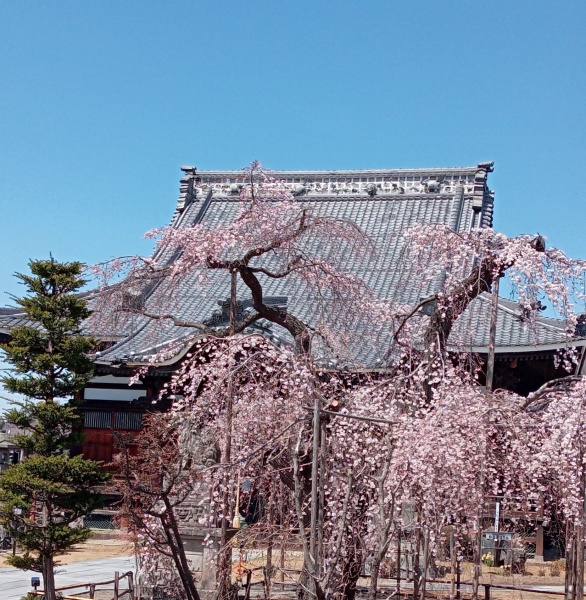 